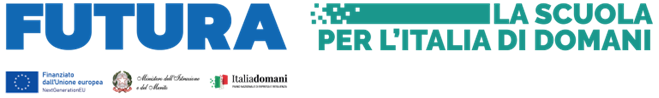 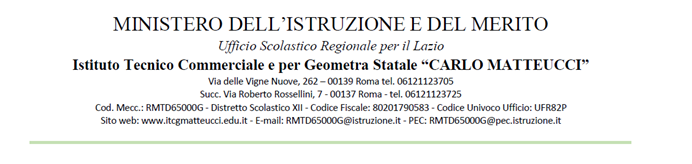 A.S. 2022 – 2023SCHEDA PERSONALE CREDITI FORMATIVICognome e nome _____________________________________ Classe e sezione __________Attività documentate svolte nel campo culturale, artistico, sportivo e del volontariato esterne alla scuola.Attività integrative promosse e/o organizzate dalla scuola.Data ___________________				Firma ____________________________DenominazioneData inizioData FineNumero ore NoteDenominazioneData inizioData FineNumero ore Note